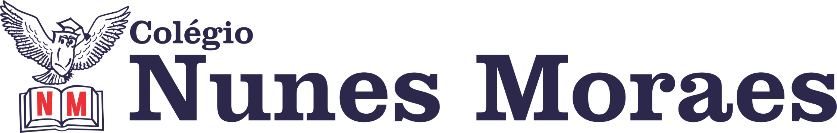 AGENDA DIÁRIA 1º ANO – 29 DE JUNHO 1ª AULA: INGLÊSBom dia! Na aula de hoje o/a estudante acompanhará:Explicação e atividades do capítulo 10 páginas 69, 72 e 73.Link da aula: https://youtu.be/Hz0VKxYMhBEEnviar foto da atividade para 991839273. 2ª AULA: MATEMÁTICACapítulo 10: Sistema monetário.Aprendizagem Essencial: Determinar semelhanças e diferenças entre cédulas e moedas de real.Link da aula: https://youtu.be/3sMXdQdDhs4 Atividades propostas: Trabalhando a história do dinheiro proposta na página: 76.Atividade no livro página: 77.3ª AULA: PORTUGUÊS.Capítulo 10: Notícia.Aprendizagem Essencial: Ler, escutar e compreender, em colaboração com os colegas e com a ajuda do professor, o gênero textual notícia, considerando a finalidade e o tema / assunto do texto.Link da aula: https://youtu.be/jDaMzULWNk8 Atividades propostas: Trabalhando texto informativo contido na página: 104.Atividade no livro de Português página: 106.4ª AULA: ARTE Capítulo 9: Pintar a música.Aprendizagem Essencial: Identificar e apreciar formas distintas das artes visuais tradicionais e contemporâneas, cultivando a percepção, o imaginário, a capacidade de simbolizar e o repertório imagético.Link da aula: https://youtu.be/PYpq0bxd0Ko Atividades propostas: Explicações nas páginas: 114 e 115.Atividade no livro página: 116 e 117.Vamos relembrar nas páginas: 118 e 119.Até a próxima aula!